Работы которые надо выполнить в мае-июне 2017 г.:   Наименование:                                                                                Объем           Стоимость            (новый дом)1.Настил пола 2-х балконов импрегнированной террасной доской .                                                                              15 кв.м2.Подшивка пола балконов снизу доской                                         15 кв.м3.Настил пола тамбура , террасы и ступенек входнойлестницы  импрегнированной террасной доской                             21 кв.м4.Изготовление перил входной лестницы по фото-образцу            4 пог.м5.Изготовление перил балконов по фото-образцу                           17 пог.м.6.Подшивка «холодной» крыши гаража   Декоративной фанерой 5 мм                                                             90 кв.м.7. Монтаж водосточной системы дома и гаража                              60 пог.м.8.Монтаж снегозадержателей                                                              9 шт.     (старый дом)1.Замена несущей балки потолка + монтаж чернового потолка      30 кв.м.2. Настил чернового пола с утеплителем                                            36 кв.м.3.Изготовление «кукушатника» на южной части чердака   Размером:1,2х1,1 метра   Н=1,85 м   для окна ( 700*800 мм)        1,2х1,1  м 4.Устройство откидного полога от стены на русскую печь             3 кв.м.  5. Монтаж  строганного контура  подшивки крыши                        20 пог.м  6. Монтаж водосточной системы дома и бани                                  40 пог.м7. Утепление и настил черного пола чердака 8,5 *6,9                      59 кв.м.8.  Монтаж блок-хауса  на стены дома по готовому каркасу           30 кв.м 9. Монтаж резных наличников и причелин в интерьер дома           50 пог.м.  Дом племянника1.Ремонт ендовы с вскрытием чердака                                               1 шт.2.Изготовление п-образной веранды-террасы вокруг дома, шириной 2,5 м.длиной:                                                  40 пог.м.Примечания:1.Бригада Исполнителя-не менее двух человек, с опытом подобныхработ не менее 5 лет!(Строго.Качество -на 1-ом месте!)2.Инструмент, рабочая одежда и обувь –Исполнителя, расходники-ЗаказчикаБытовые вопросы: Заказчик предоставляет Исполнителю:Проживание (старый дом, свет, газ,плита, кастрюли, спальные местаИсполнитель привозит:матрасы,подушки,постельное белье,чашки,ложки,тарелки.Оплата : Исполнитель присылает расценки на работы, после подписания Договора, выдается:-аванс в счет выполняемых работ в объеме закупки продуктов из расчёта 5тыс.руб на человека-Расчет по выполнению каждого этапа производится  сразу.-Постоянный представитель Заказчика находится на объекте, -транспорт для поездки в магазины имеется (2 раза в неделю), если чаще ,то платно.В случае качественного исполнения работ  ,будут предложены работы с объемами:-чистовая отделка пола ламинатом   чердачного помещения (кинозала) -110 кв.м.- чистовая отделка пола ламинатом   в доме 2 –ой этаж -90 кв.м- а так же плиточные работы по полу-100-120 кв.м., по стенам-10 кв.м.Объект: находится в Сергиево-Посадском районе моск.обл, деревня Ваулино,рядом город Пересвет и Богородское.По всем вопросам звонить :8 925 5857224(Биллайн) Равиль  (Заказчик)Ниже смотрите фотографии  объекта (Новый дом) :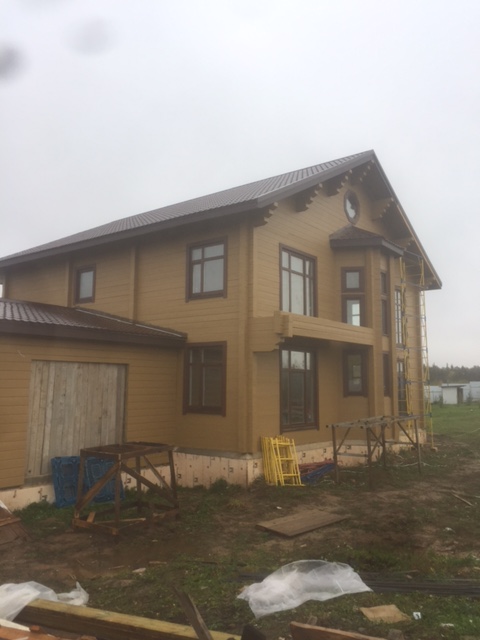 Общий вид дома с гаражом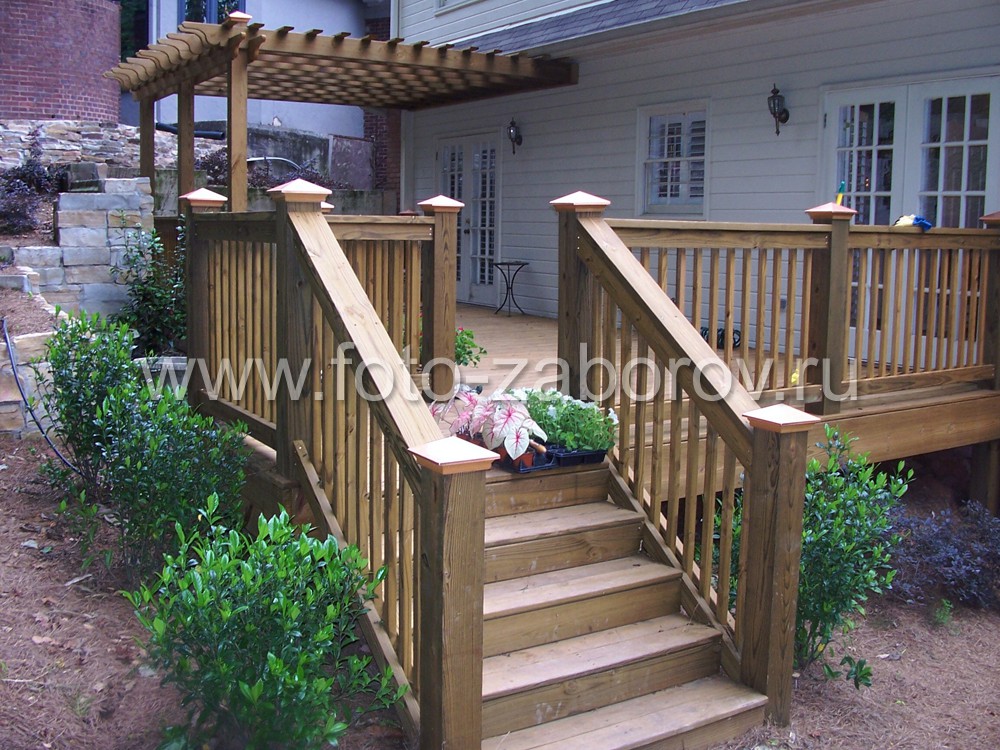 Фото-образец перил входной лестницы в дом и балконных перил.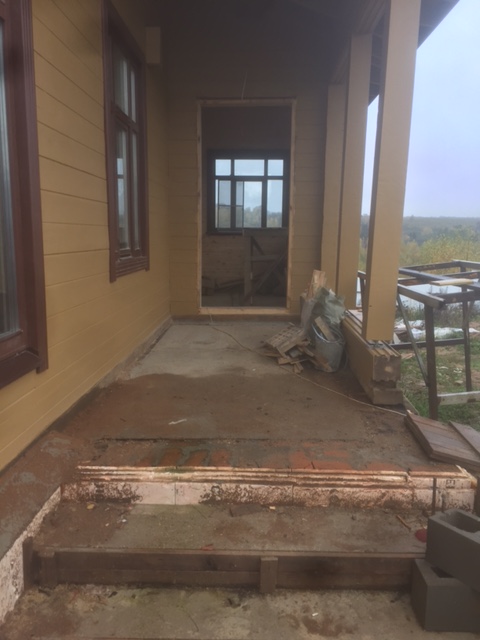 Входная лестница в дом, веранда (2*6.4 м) , тамбур (2*3.9 м)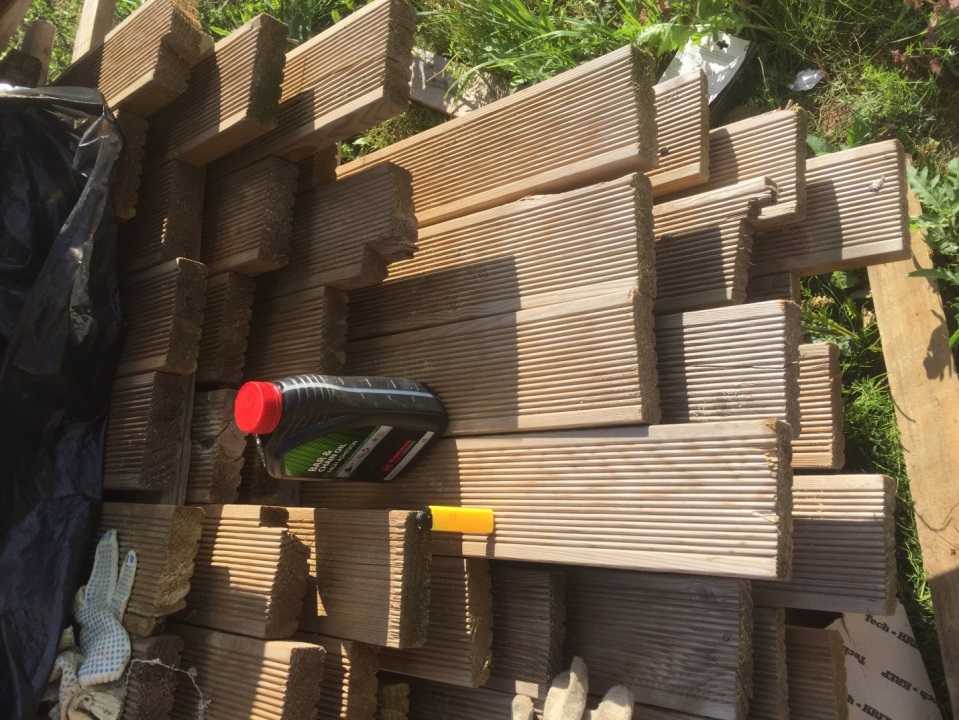 Импрегнированная террасная доска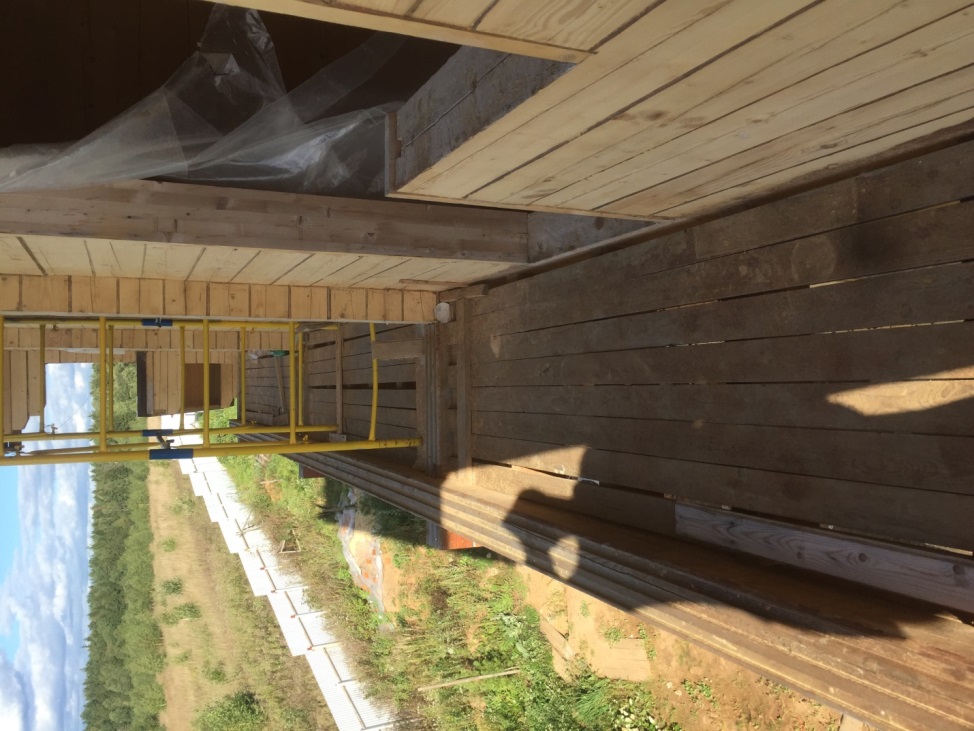 Балкон северный (0.93*12 м)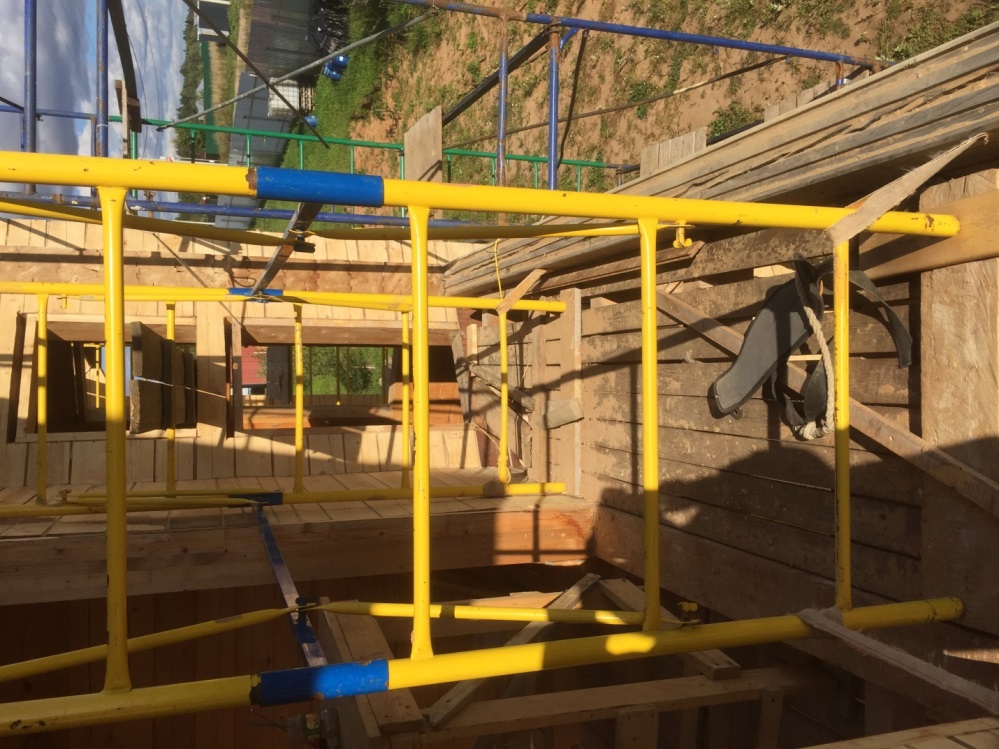 Балкон южный (0.93*5 м)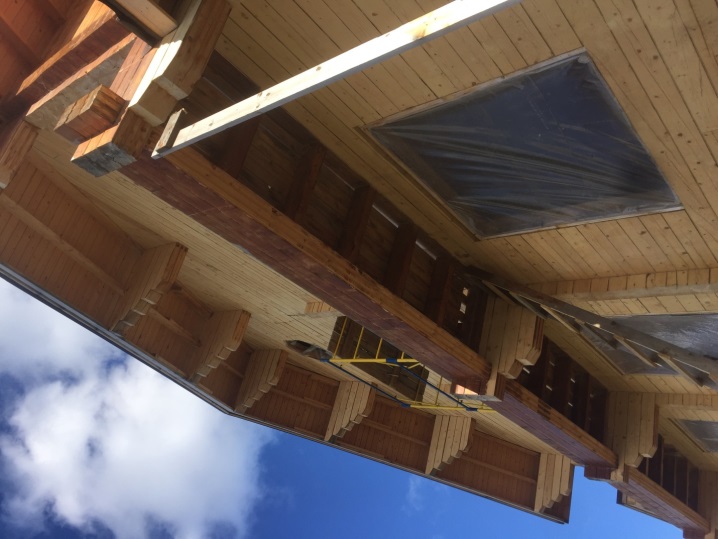 Низ северного балкона (где нужна подшивка)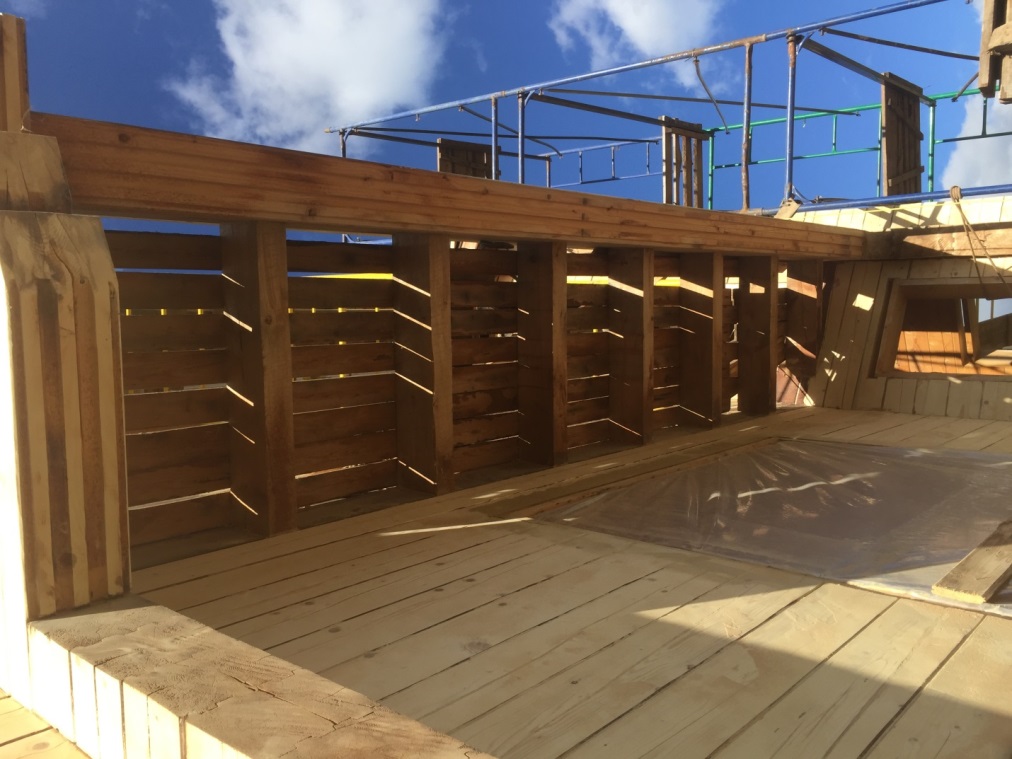 Низ южного балкона (где нужна подшивка)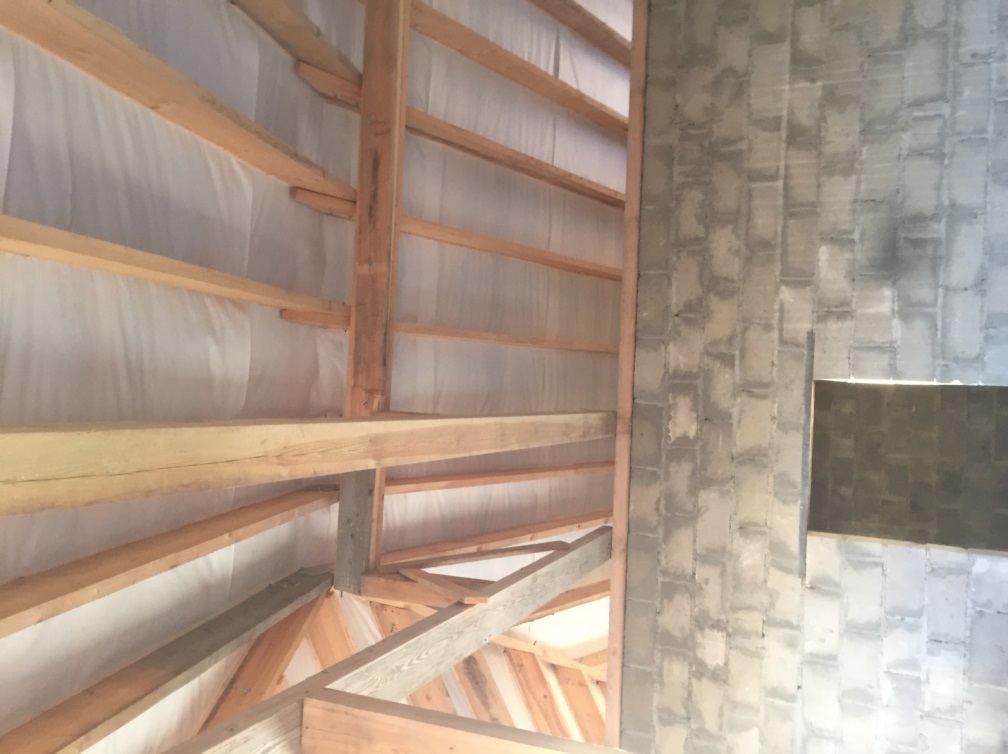                 Необходима   подшивка низа крыши котельни декоративной фанерой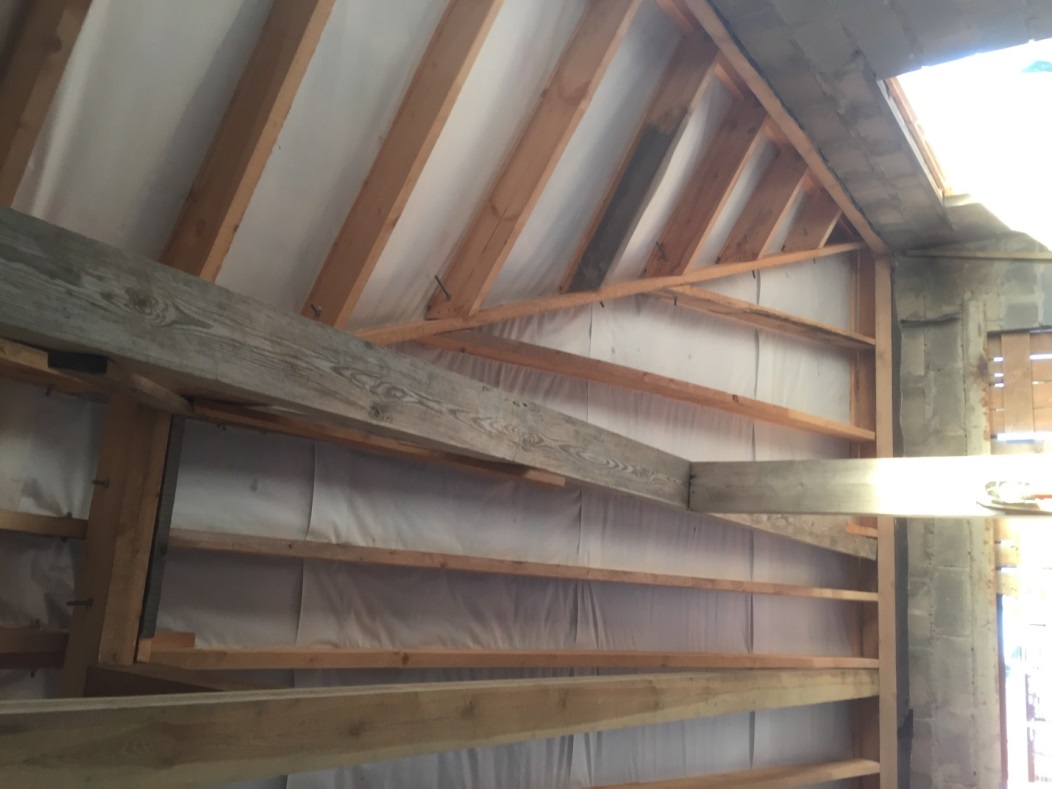 Необходима   подшивка низа крыши гаража и котельни  декоративной фанерой (толщиной 5 мм) площадью -90 кв.м.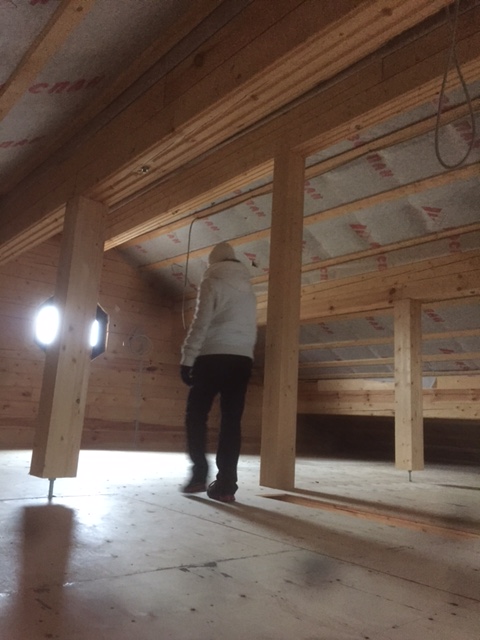 Чердак -кинозалФотографии объекта (Старый дом)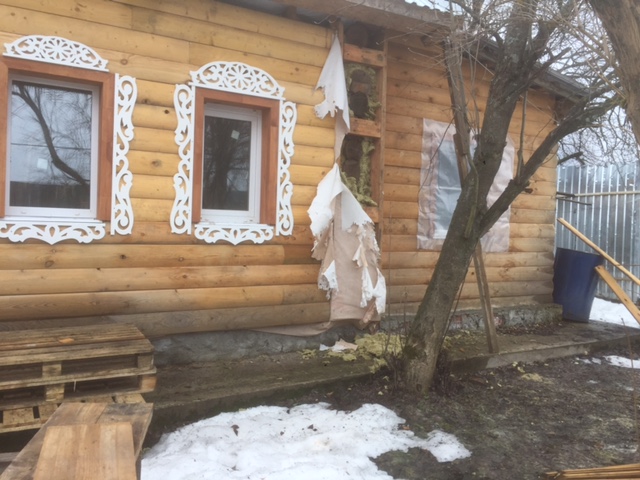 Обшивка стен дома блок-хаус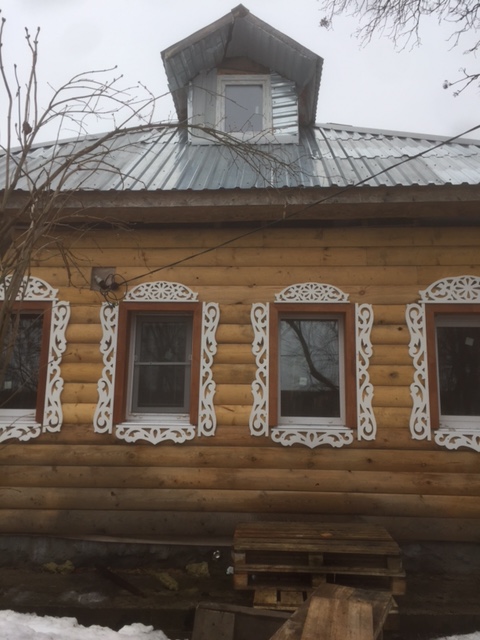 «Кукушатник» на чердаке дома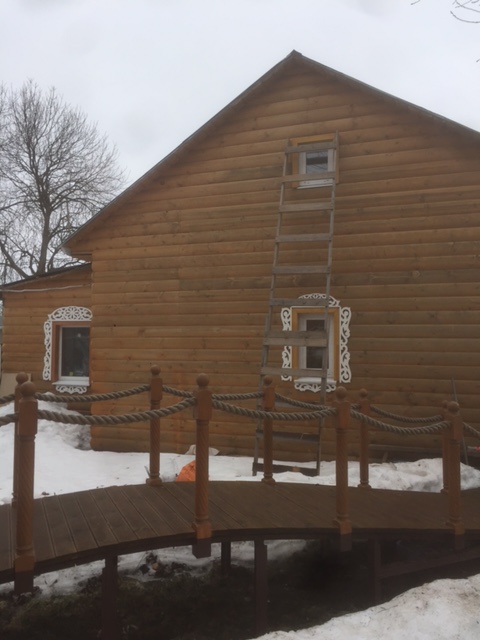 Причелины, рамы резные в интерьер дома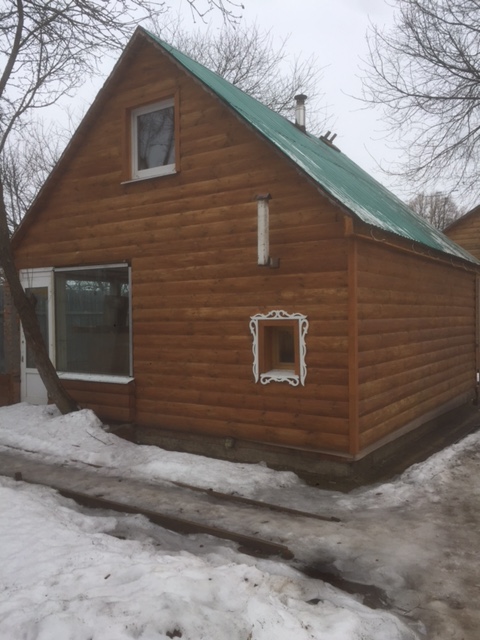 Причелины, рамы и водосточная система на баню